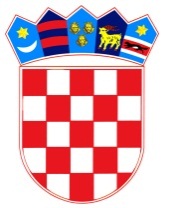           REPUBLIKA HRVATSKAOSJEČKO-BARANJSKA ŽUPANIJA            OPĆINA ŠODOLOVCI               OPĆINSKO VIJEĆEZAPISNIKsa  20. sjednice Općinskog vijeća Općine Šodolovci održane dana 29. ožujka 2024. godine u Šodolovcima, Ive Andrića 3Sjednica je započela s radom u 19.00 sati.Prisutni vijećnici: Slobodanka Bijelić, Lejla Tešanović, Đurđica Ratković, Goran Kovačević, Goran Penava i Lazar Telenta.Odsutni vijećnici: Čedomir Janošević (opravdano), Stevan Živković (opravdano) i Vjekoslav Brđanin (opravdano).Ostali prisutni: Dragan Zorić (općinski načelnik), Jovana Avrić (pročelnica Jedinstvenog upravnog odjela, ujedno i Zapisničar) i Darija Ćeran (viši stručni suradnik za računovodstvene i financijske poslove).Predsjednik Općinskog Vijeća pozdravio je sve prisutne, utvrdio kvorum i otvorio 20. sjednicu Općinskog vijeća Općine Šodolovci.Predsjednik Općinskog Vijeća pročitao je predloženi dnevni red te je upitao nazočne ima li primjedbi na predloženi dnevni red ili dopuna istoga. Kako se nitko nije javio za riječ Predsjednik je Prijedlog dnevnog reda stavio na glasovanje te je jednoglasno prihvaćen sljedeći dnevni red:Razmatranje i usvajanje zapisnika sa 19. sjednice Općinskog Vijeća Općine Šodolovci,Prijedlog Godišnjeg izvještaj o izvršenju Proračuna Općine Šodolovci za 2023. godinu,Prijedlog Odluke o raspodjeli rezultata poslovanja Općine Šodolovci za 2023. godinu,Prijedlog Izvješća o ostvarenju Programa javnih potreba u kulturi i religiji na području Općine Šodolovci za 2023. godinu,Prijedlog Izvješća o ostvarenju Programa javnih potreba u sportu na području Općine Šodolovci za 2023. godinu,Prijedlog Izvješća o ostvarenju Programa javnih potreba u socijalnoj skrbi Općine Šodolovci za 2023. godinu,Prijedlog Izvješća o ostvarenju Programa javnih potreba u predškolskom odgoju i obrazovanju Općine Šodolovci za 2023. godinu,Prijedlog Izvješća o ostvarenju Programa održavanja objekata i uređaja komunalne infrastrukture Općine Šodolovci za 2023. godinu,Prijedlog Izvješća o ostvarenju Programa gradnje objekata i uređaja komunalne infrastrukture Općine Šodolovci za 2023. godinu,Prijedlog Izvješća o ostvarenju Programa utroška sredstava naknade za zadržavanje nezakonito izgrađenih zgrada u prostoru Općine Šodolovci za 2023. godinu,Prijedlog Izvješća o ostvarenju Programa utroška sredstava šumskog doprinosa za 2023. godinu,Prijedlog Izvješća o ostvarenju Programa utroška sredstava ostvarenih raspolaganjem poljoprivrednim zemljištem u vlasništvu Republike Hrvatske na području Općine Šodolovci za 2023. godinu,Prijedlog Izvješća o ostvarenju Programa utroška sredstava vodnog doprinosa za 2023. godinu,Prijedlog Izvješća o obavljenom popisu imovine i obveza Općine Šodolovci sa stanjem na dan 31.12.2023. godine, Prijedlog Izvješća o radu općinskog načelnika Općine Šodolovci za razdoblje od 01.07.2023. do 31.12.2023. godine,Prijedlog Izvješća o primjeni agrotehničkih mjera i mjera za uređenje i održavanje poljoprivrednih rudina na području Općine Šodolovci za 2023. godinu,Prijedlog Izvješća o lokacijama i količinama odbačenog otpada te troškovima uklanjanja odbačenog otpada na području Općine Šodolovci u 2023. godiniPrijedlog Odluke o suglasnosti za provedbu ulaganja na području Općine Šodolovci za projekt „Rekonstrukcija nerazvrstane ceste A-1, ulica 4. jul u naselju Ada“ (u privitku),Prijedlog Odluke o davanju suglasnosti za kupnju zemljišta, označenog kao k.č.br. 105, k.o. Ada u naravi dio poljskog puta Pitanja i prijedlozi vijećnikaDNEVNI REDPrije samog početka predloženo je i bez primjedbi usvojeno da se točke od 2. do zaključno sa 13. objedine i zajedno obrazlože te da se o njima zajedno raspravlja i glasuje.Prelazi se na rad prema utvrđenom dnevnom redu.TOČKA 1. RAZMATRANJE I USVAJANJE ZAPISNIKA SA 19. SJEDNICE OPĆINSKOG VIJEĆA OPĆINE ŠODOLOVCIPredsjednik Općinskog Vijeća upitao je nazočne ima li netko primjedbu na zapisnik sa 19. sjednice Općinskog Vijeća Općine Šodolovci.Kako primjedbi i prijedloga nije bilo Predsjednik Općinskog Vijeća pozvao je vijećnike da glasuju o prijedlogu zapisnika sa 19. sjednice Općinskog Vijeća.ZA je glasovalo šest (6) vijećnikaPROTIV niti jedan (0)SUZDRŽAN niti jedan (0)Predsjednik vijeća konstatirao je kako je jednoglasno sa šest glasova ZA, Općinsko vijeće Općine Šodolovci usvojilo:ZAKLJUČAKo usvajanju zapisnika sa 19. sjednice Općinskog Vijeća(Zaključak se prilaže zapisniku i njegov je sastavni dio- prilog 1).TOČKA 2. – 13.Viša stručna suradnica za računovodstvene i financijske poslove Darija Ćeran obrazložila je Općinskom vijeću Prijedlog Godišnjeg izvještaja o izvršenju Proračuna Općine Šodolovci za 2023. godinu.Prihodi poslovanja i od prodaje nefinancijske imovine ostvareni su u iznosu od 1.102.593,59 € dok su rashodi poslovanja i rashodi za nabavu nefinancijske imovine izvršeni u iznosu od 1.305.507,24 €. Stavljanjem u odnos ostvarenih prihoda i izvršenih rashoda na dan 31.12.2023.g. ostvaren je manjak prihoda u iznosu od 202.913,65 €.Raspoloživa sredstva iz prethodnih godina (rezultat poslovanja na dan 31.12.2022.g.) u iznosu od 292.371,30 € umanjen za manjak prihoda na dan 31.12.2023.g. čine preneseni višak prihoda i primitaka raspoloživ na dan 31.12.2023.g. u iznosu od 89.479,60 €.Nakon iznošenja obrazloženja Više stručne suradnice za računovodstvene i financijske poslove prijedloga Godišnjeg izvještaj o izvršenju Proračuna Općine Šodolovci za 2023. godinu ali i Odluke o raspodjeli rezultata poslovanja Općine Šodolovci za 2023. godinu te prijedloga izvješća o izvršenju pojedinačnih Programa koji se donose uz Proračunu, Predsjednik je otvorio raspravu. Kako se nitko nije javio za riječ Predsjednik stavlja točke od 2. do zaključno 13. na glasovanje:ZA je glasovalo šest (6) vijećnikaPROTIV niti jedan (0)SUZDRŽAN niti jedan (0)Predsjednik vijeća konstatirao je da je jednoglasno sa šest glasova ZA općinsko vijeće Općine Šodolovci usvojilo i donijelo:Godišnji izvještaj o izvršenju Proračuna Općine Šodolovci za 2023. godinu (prilog 2),Odluku o raspodjeli rezultata poslovanja Općine Šodolovci za 2023. godinu (prilog 3),Zaključak o prihvaćanju Izvješća o ostvarenju Programa javnih potreba u kulturi i religiji na području Općine Šodolovci za 2023. godinu (prilog 4),Zaključak o prihvaćanju Izvješća o ostvarenju Programa javnih potreba u sportu na području Općine Šodolovci za 2023. godinu (prilog 5),Zaključak o prihvaćanju Izvješća o ostvarenju Programa javnih potreba u socijalnoj skrbi Općine Šodolovci za 2023. godinu (prilog 6),Zaključak o prihvaćanju Izvješća o ostvarenju Programa javnih potreba u predškolskom odgoju i obrazovanju Općine Šodolovci za 2023. godinu (prilog 7),Zaključak o prihvaćanju Izvješća o ostvarenju Programa održavanja objekata i uređaja komunalne infrastrukture Općine Šodolovci za 2023. godinu (prilog 8),Zaključak o prihvaćanju Izvješća o ostvarenju Programa gradnje objekata i uređaja komunalne infrastrukture Općine Šodolovci za 2023. godinu (prilog 9),Zaključak o prihvaćanju Izvješća o ostvarenju Programa utroška sredstava naknade za zadržavanje nezakonito izgrađenih zgrada u prostoru Općine Šodolovci za 2023. godinu (prilog 10),Zaključak o prihvaćanju Izvješća o ostvarenju Programa utroška sredstava šumskog doprinosa za 2023. godinu (prilog 11),Zaključak o prihvaćanju Izvješća o ostvarenju Programa utroška sredstava ostvarenih raspolaganjem poljoprivrednim zemljištem u vlasništvu Republike Hrvatske na području Općine Šodolovci za 2023. godinu (prilog 12),Zaključak o prihvaćanju Izvješća o ostvarenju Programa utroška sredstava vodnog doprinosa za 2023. godinu (prilog 13),TOČKA 14. PRIJEDLOG IZVJEŠĆA O OBAVLJENOM POPISU IMOVINE I OBVEZA OPĆINE ŠODOLOVCI SA STANJEM NA DAN 31.12.2023. GODINEViša stručna suradnica za računovodstvene i financijske poslove upoznala je vijećnike s rezultatima obavljenog popisa imovine i obveza Općine Šodolovci sa stanjem na dan 31.12.2023. godine, utvrđenom od strane Povjerenstva za obavljanje popisa imovine i obveza općine Šodolovci koje je imenovao općinski načelnik u prosincu 2023. godine. Imenovano Povjerenstvo koje se sastojalo od Predsjednika i dva člana tijekom siječnja 2024. godine provodilo je navedeni popis te je o rezultatima svog rad sastavilo Izvještaj s kojim je upoznalo općinskog načelnika, a koji je donio Odluku o njegovom prihvaćanju.Nakon dovršetka izlaganja Predsjednik Općinskog vijeća otvorio je raspravu. Kako nije bilo daljnjih pitanja niti uključenja u raspravu o naprijed navedenom Prijedlogu Predsjednik  Općinskog vijeća Općine Šodolovci stavio je Prijedlog Zaključka o usvajanju izvješća obavljenom popisu imovine i obveza Općine Šodolovci sa stanjem na dan 31.12.2023. godine na glasovanje:ZA je glasovalo šest (6) vijećnikaPROTIV niti jedan (0)SUZDRŽAN niti jedan (0)Predsjednik vijeća konstatirao je da je jednoglasno sa šest glasova ZA općinsko vijeće Općine Šodolovci usvojilo i donijelo:ZAKLJUČAKo prihvaćanju izvješća o obavljenom popisu imovine i obvezaOpćine Šodolovci sa stanjem na dan 31.12.2023. godine(Zaključak se prilaže zapisniku i njegov je sastavni dio- prilog 14).TOČKA 15. PRIJEDLOG IZVJEŠĆA O RADU OPĆINSKOG NAČELNIKA OPĆINE ŠODOLOVCI ZA RAZDOBLJE OD 01.07.2023. DO 31.12.2023. GODINEOpćinski načelnik predstavio je vijećnicima izvješće o svom radu u razdoblju od 01. srpnja 2023. godine do 31.12.2023. godine. U izvješću su navedene aktivnosti u sklopu pojedinih programa, apliciranih i odobreni projekti, sredstva koja su prihodovana te isplaćena iz proračuna za određene namjene te akti koji su predlagani radi poboljšanja rada u okviru djelokruga općine.Predsjednik Općinskog vijeća upitao je javljali se tko za riječ te ima li pitanja za općinskog načelnika. Kako se nitko od nazočnih nije javio za riječ niti je imao kakvih pitanja Predsjednik je stavio na glasovanje Prijedlog Zaključka o usvajanju Izvješća o radu općinskog načelnika Općine Šodolovci u razdoblju od 01. srpnja 2023. do 31. prosinca 2023. godine :ZA je glasovalo šest (6) vijećnikaPROTIV niti jedan (0)SUZDRŽAN niti jedan (0)Predsjednik vijeća konstatirao je da je jednoglasno sa šest glasova ZA općinsko vijeće Općine Šodolovci usvojilo i donijelo:ZAKLJUČAK o usvajanju Izvješća o radu općinskog načelnika Općine Šodolovci u razdoblju od 01. srpnja 2023. do 31. prosinca .2023. godine(Zaključak se prilaže zapisniku i njegov je sastavni dio- prilog 15).TOČKA 16. PRIJEDLOG IZVJEŠĆA O PRIMJENI AGROTEHNIČKIH MJERA I MJERA ZA UREĐENJE I ODRŽAVANJE POLJOPRIVREDNIH RUDINA NA PODRUČJU OPĆINE ŠODOLOVCI ZA 2023. GODINUPročelnica Jedinstvenog upravnog odjela obrazložila je izvješće o primjeni agrotehničkih mjera i mjera za uređenje i održavanje poljoprivrednih rudina na području Općine Šodolovci za 2023. godinu izrađeno sukladno odredbama Zakona o poljoprivrednom zemljištu a koje se temelji na Odluci o agrotehničkim mjerama,  mjerama za uređivanje i održavanje poljoprivrednih rudina i mjerama zaštite od požara na poljoprivrednom zemljištu na području Općine Šodolovci.Nakon obrazloženja pročelnice, Predsjednik Općinskog vijeća otvorio je raspravu te upitao nazočne javlja li se itko za riječ. Kako nije bilo pitanja niti se itko javio za sudjelovanje u raspravi Predsjednik je stavio ovaj Prijedlog Zaključka o usvajanju godišnjeg izvješća o primjeni agrotehničkih mjera i mjera za uređenje i održavanje poljoprivrednih rudina na području Općine Šodolovci za 2023. godinu na glasovanje:ZA je glasovalo šest (6) vijećnika PROTIV niti jedan (0)SUZDRŽAN niti jedan (0)Predsjednik vijeća konstatirao je da je jednoglasno sa šest glasova ZA općinsko vijeće Općine Šodolovci usvojilo i donijelo:ZAKLJUČAKo usvajanju godišnjeg izvješća o primjeni agrotehničkih mjera i mjera za uređenje i održavanje poljoprivrednih rudina na području Općine Šodolovci za 2023. godinu(Zaključak se prilaže zapisniku i njegov je sastavni dio- prilog 16).TOČKA 17. PRIJEDLOG IZVJEŠĆA O LOKACIJAMA I KOLIČINAMA ODBAČENOG OTPADA TE TROŠKOVIMA UKLANJANJA ODBAČENOG OTPADA NA PODRUČJU OPĆINE ŠODOLOVCI U 2023. GODINIPročelnica je navela lokacije koje su tijekom 2023. godine detektirane kao lokacije onečišćene otpadom te također lokacije koje su sanirane i njihovo stanje tijekom 2023. godine. U izlaganju su kao i u izvješću navedeni iznosi za sanaciju.Nakon obrazloženja pročelnice, Predsjednik Općinskog vijeća otvorio je raspravu te upitao nazočne javlja li se itko za riječ. Kako se nitko nije javio za riječ niti je bilo pitanja, Predsjednik je stavio ovaj Prijedlog Zaključka o usvajanju izvješća o lokacijama i količinama odbačenog otpada te troškovima uklanjanja odbačenog otpada na području Općine Šodolovci u 2023. godini na glasovanje:ZA je glasovalo šest (6) vijećnika PROTIV niti jedan (0)SUZDRŽAN niti jedan (0)Predsjednik vijeća konstatirao je da je jednoglasno sa šest glasova ZA općinsko vijeće Općine Šodolovci usvojilo i donijelo:ZAKLJUČAKo usvajanju izvješća o lokacijama i količinama odbačenog otpada te troškovima uklanjanja odbačenog otpada na području Općine Šodolovci u 2023. godini(Zaključak se prilaže zapisniku i njegov je sastavni dio- prilog 17).TOČKA 18. PRIJEDLOG ODLUKE O SUGLASNOSTI ZA PROVEDBU ULAGANJA NA PODRUČJU OPĆINE ŠODOLOVCI ZA PROJEKT „REKONSTRUKCIJA NERAZVRSTANE CESTE A-1, ULICA 4. JULI U NASELJU ADA“Općinski načelnik obrazložio je kako Općina Šodolovci namjerava prijavit projekt „Rekonstrukcije nerazvrstane ceste, A-1, ulica 4. Juli u naselju Ada, kroz intervenciju 73.13. Potpora javnoj infrastrukturi u ruralnim područjima iz Strateškog plana Zajedničke poljoprivredne politike Republike Hrvatske 2023.- 2027.Nakon obrazloženja općinskog načelnika, Predsjednik Općinskog vijeća otvorio je raspravu te upitao nazočne javlja li se itko za riječ. Kako se nitko nije javio za riječ niti je bilo pitanja, Predsjednik je stavio prijedlog Odluke na glasovanje:ZA je glasovalo šest (6) vijećnika PROTIV niti jedan (0)SUZDRŽAN niti jedan (0)Predsjednik vijeća konstatirao je da je jednoglasno sa šest glasova ZA općinsko vijeće Općine Šodolovci usvojilo i donijelo:ODLUKUo davanju suglasnosti na provedbu ulaganja u rekonstrukciju nerazvrstane ceste u ulici 4. Juli u naselju Ada na k.č.br. 755 i 756, k.o. Ada, za provedbu intervencije 73.13. „Potpora javnoj infrastrukturi u ruralnim područjima iz Strateškog plana Zajedničke poljoprivredne politike Republike Hrvatske 2023.- 2027(Odluka se prilaže zapisniku i njegov je sastavni dio- prilog 18).TOČKA 19. PRIJEDLOG ODLUKE O DAVANJU SUGLASNOSTI ZA KUPNJU ZEMLJIŠTA, OZNAČENOG KAO K.Č.BR. 105. K.O. ADA U NARAVI DIO POLJSKOG PUTAOpćinski načelnik obrazložio je da Općina Šodolovci ima opravdan interes za stjecanja prava vlasništva na Nekretnini iz članka 1. ove Odluke jer je ista u naravi sastavni dio nerazvrstane ceste (poljskog puta) a koja se sastoji osim od predmetne katastarske čestice iz članka 1. ove Odluke i od k.č.br. 24, k.o. Ada, u naravi cesta III reda, u vlasništvu Općine Šodolovci te k.č.br. 142, k.o. Šodolovci u naravi put Sierovačka šuma u vlasništvu RH. Općinski načelnik naveo je kako je tržišna vrijednost nekretnine utvrđena u iznosu od 8.480,00 eura temeljem Procjene tržišne vrijednosti nekretnine od strane Stalnog sudskog vještaka za graditeljstvo i procjenu nekretnina.Predsjednik Općinskog vijeća je, nakon obrazloženja općinskog načelnika, otvorio raspravu te upitao nazočne javlja li se itko za riječ. Kako se nitko nije javio za riječ niti je bilo pitanja, Predsjednik je stavio prijedlog Odluke o davanju suglasnosti za kupnju zemljišta, označenog kao k.č.br. 105, k.o. Ada u naravi dio poljskog puta na glasovanje:ZA je glasovalo šest (6) vijećnika PROTIV niti jedan (0)SUZDRŽAN niti jedan (0)Predsjednik vijeća konstatirao je da je jednoglasno sa šest glasova ZA općinsko vijeće Općine Šodolovci usvojilo i donijelo:ODLUKUo davanju suglasnosti za kupnju zemljišta, označenog kao k.č.br. 105, k.o. Ada (u naravi dio poljskog puta)(Odluka se prilaže zapisniku i njegov je sastavni dio- prilog 19).TOČKA 20. PITANJA I PRIJEDLOZI VIJEĆNIKANije bilo konkretnih i pojedinačnih vijećničkih pitanja.Sjednica je završila u 19.35 sati.ZAPISNIČAR:                                                                                   PREDSJEDNIK VIJEĆA:Jovana Avrić                                                                                                 Lazar TelentaKLASA: 024-03/24-02/1URBROJ: 2158-36-01-24-2Šodolovci, 29. ožujka 2024.